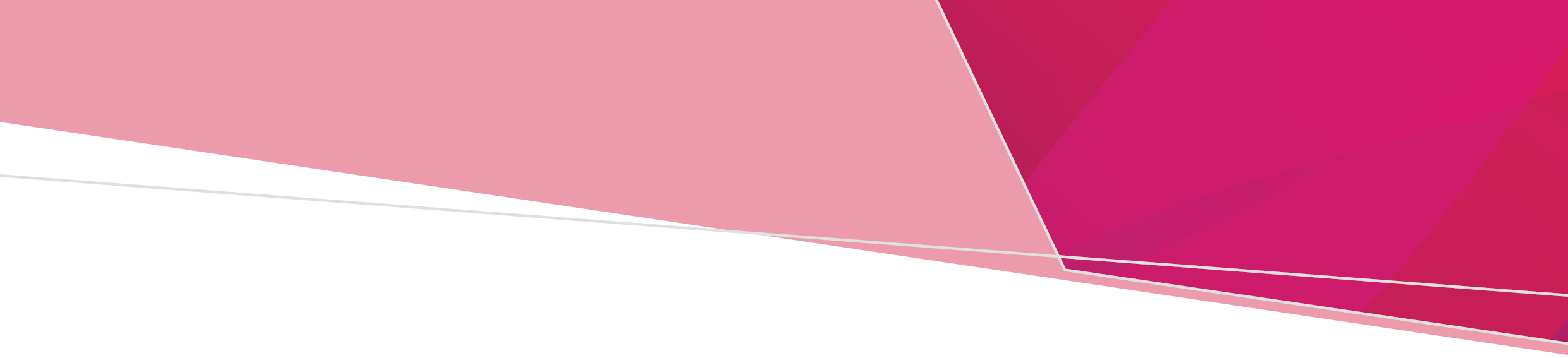 Information for people who may want to access voluntary assisted dyingИнформации за лица кои можеби ќе сакаат да имаат пристап до доброволно потпомогнато умирање
Information for people who may want to access voluntary assisted dyingИнформации за лица кои можеби ќе сакаат да имаат пристап до доброволно потпомогнато умирање
EnglishMacedonian | MакедонскиOFFICIALСЛУЖБЕНОThe Statewide Care Navigator Service provides information and answers questions about voluntary assisted dying in Victoria. Државната служба на навигатори за нега (Statewide Care Navigator Service) нуди информации и одговори на прашања за доброволно потпомогнато умирање во Викторија.Care navigators are nurses and allied health professionals who can support a person, their carers, family and friends. Навигаторите за нега се медицински сестри и здравствени работници од придружното здравство, кои можат да му дадат поддршка на лицето, неговите негуватели, семејството и пријателите.The care navigators can:Навигаторите за нега можат:explain what voluntary assisted dying is да објаснат што е доброволно потпомогнато умирањеexplain how to access voluntary assisted dyingда објаснат како да се пристапи до доброволно потпомогнато умирањеfind doctors who can assess a person for eligibility to access voluntary assisted dyingда најдат доктори кои можат да проценат дали лицето исполнува услови да користи услуга на доброволно потпомогнато умирањеhelp to ensure a person, their carers, family or friends can access the support they may need regarding voluntary assisted dying.да помогнат да се осигура дека лицето, неговите негуватели, семејството и пријателите можат да користат поддршка која можеби ќе им биде потребна во врска со доброволно потпомогнатото умирање.A person who receives support from the care navigators does not have to go ahead with voluntary assisted dying if they change their mind.  Лице кое добива поддршка од навигаторите за нега не е обврзано да продолжи со доброволно потпомогнатото умирање ако се премисли.Any person can contact the care navigators:Секој може да стапи во контакт со навигаторите за нега:Email: vadcarenavigator@petermac.orgЕлектронска пошта: vadcarenavigator@petermac.orgPhone: (03) 8559 5823Телефон: (03) 8559 5823Mobile: 0436 848 344Мобилен: 0436 848 344The care navigators may also be able to assist a person with some of the costs related to voluntary assisted dying.  Навигаторите за нега можеби исто така ќе можат да му помогнат на лицето околу некои од трошоците во врска со доброволно потпомогнатото умирање.To receive this document in another format, email the End of Life Care and Palliative Services team <endoflifecare@health.vic.gov.au>.ISBN 978-1-76131-538-1 (pdf/online/MS word)За да го добиете овој документ во друг формат, испратете имејл на Тимот за нега на крај на животот и палијативни услуги (End of Life Care and Palliative Services) на <endoflifecare@health.vic.gov.au>.Authorised and published by the Victorian Government, 1 Treasury Place, Melbourne.Документот е овластен и објавен од Владата на Викторија, 1 Treasury Place, Мелбурн.© State of Victoria, Australia, Department of Health, January 2023.© Викторија, Австралија, Министерство за здравство, јануари 2023.